от « 20» 04  2023 г.		                                                                                                      № 522О внесении изменений в муниципальную программу МО «Город Мирный»«Формирование современной городской среды на территории МО «Город Мирный» на 2018-2024 годы,утвержденную Постановлением городской Администрации от 23.03.2018 № 295В соответствии с решением городского Совета от 23.03.2023 № V – 6-5 «О внесении изменений и дополнений в решение городского Совета от 22.12.2022 № V-4-5 «О бюджете муниципального образования «Город Мирный» на 2023 год и на плановый период 2024 и 2025 годов», городская Администрация постановляет:Внести в муниципальную программу МО «Город Мирный» «Формирование современной городской среды на территории МО «Город Мирный» на 2018-2024 годы (далее – Программа), утвержденную Постановлением городской Администрации от 23.03.2018 № 295 (в редакции Постановлений  от 11.07.2018 № 861; 20.12.2018 № 1735; от 21.03.2019 № 346; от 24.07.2019 № 934; от 29.03.2019 № 394; от 30.12.2019 № 1668; от 06.08.2020 № 796; 31.07.2020 № 765; от 16.11.2020 № 1149; от 17.12.2020 № 1291; от 05.02.2021 № 123; 13.04.2021 № 440; от 03.06.2021 № 641; от 22.07.2021 № 881; от 26.11.2021 № 1313; от 28.12.2021 № 1558; от 04.02.2022 № 103; от 20.04.2022 № 444; от 13.07.2022 № 846; от 13.09.2022 № 1164, от 14.12.2022 №1636, от 29.12.2022 № 1713, от 25.01.2023 № 62), следующие изменения: В паспорте Программы строку «Объем и источники финансирования программы» изложить в следующей редакции:В разделе «Ресурсное обеспечение программы» таблицу изложить в следующей редакции:«Систему программных мероприятий муниципальной программы МО «Город Мирный» «Формирование современной городской среды на территории МО «Город Мирный» на 2018-2024 годы изложить в редакции согласно приложению к настоящему Постановлению. Опубликовать настоящее Постановление в порядке, установленном Уставом МО «Город Мирный».Контроль исполнения настоящего Постановления возложить на 1-го Заместителя Главы Администрации по ЖКХ, имущественным и земельным отношениям Н.М. Ноттосова.Глава города 	                                                                                                  А.А. ТонкихАДМИНИСТРАЦИЯМУНИЦИПАЛЬНОГО ОБРАЗОВАНИЯ«Город Мирный»МИРНИНСКОГО РАЙОНАПОСТАНОВЛЕНИЕ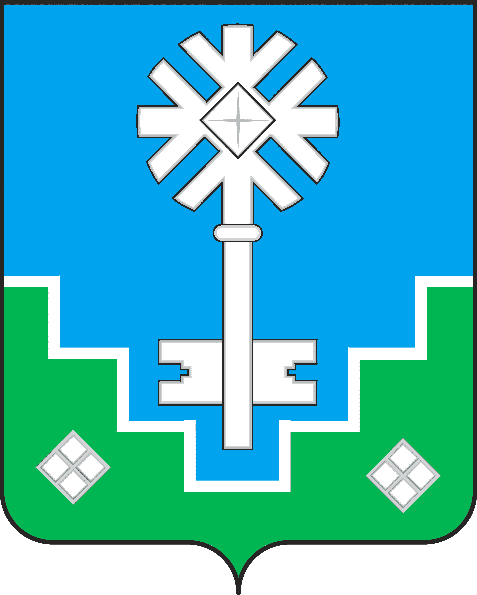 МИИРИНЭЙ ОРОЙУОНУН«Мииринэйкуорат»МУНИЦИПАЛЬНАЙ ТЭРИЛЛИИДЬАhАЛТАТАУУРААХОбъем и источники финансирования программыОбщий объем расходов на реализацию программы составляет:Всего: 350 554 508,39 руб.Федеральный бюджет – 124 754 209,33руб.Государственный бюджет РС (Я) – 24 754 365,75 руб.Бюджет МО «Мирнинский район» - 5 432 719,88 руб.Бюджет МО «Город Мирный» - 195 613 213,43 руб.Иные источники – 0,00 руб.ВсегоФедеральный бюджетГосударственный бюджет РС (Я)Бюджет МО «Мирнинский район»Бюджет МО «Город Мирный»Иные источники2018-2024350 554 508,39124 754 209,3324 754 365,755 432 719,88195 613 213,430,00201838 847 431,0022 577 720,002 722 280,000,0013 547 431,000,0020195 743 416,250,000,000,005 743 416,250,00202072 438 915,1449 144 355,99496 407,640,0022 798 151,510,00202161 557 655,0044 055 000,00445 000,000,0017 057 655,000,00202249 965 898,574 455 000,0045 000,003 868 792,7341 597 105,840,002023122 001 192,434 522 133,3421 045 678,111 563 927,1594 869 453,830,0020240,000,000,000,000,000,00Приложение Приложение Приложение Приложение Приложение Приложение Приложение Приложение Приложение Приложение к Постановлению городской Администрациик Постановлению городской Администрациик Постановлению городской Администрациик Постановлению городской Администрациик Постановлению городской Администрациик Постановлению городской Администрациик Постановлению городской Администрациик Постановлению городской Администрациик Постановлению городской Администрациик Постановлению городской Администрации от "20" 04 2023 г. № 522 от "20" 04 2023 г. № 522 от "20" 04 2023 г. № 522 от "20" 04 2023 г. № 522 от "20" 04 2023 г. № 522 от "20" 04 2023 г. № 522 от "20" 04 2023 г. № 522 от "20" 04 2023 г. № 522 от "20" 04 2023 г. № 522 от "20" 04 2023 г. № 522СИСТЕМА ПРОГРАММНЫХ МЕРОПРИЯТИЙ МУНИЦИПАЛЬНОЙ ПРОГРАММЫСИСТЕМА ПРОГРАММНЫХ МЕРОПРИЯТИЙ МУНИЦИПАЛЬНОЙ ПРОГРАММЫСИСТЕМА ПРОГРАММНЫХ МЕРОПРИЯТИЙ МУНИЦИПАЛЬНОЙ ПРОГРАММЫСИСТЕМА ПРОГРАММНЫХ МЕРОПРИЯТИЙ МУНИЦИПАЛЬНОЙ ПРОГРАММЫСИСТЕМА ПРОГРАММНЫХ МЕРОПРИЯТИЙ МУНИЦИПАЛЬНОЙ ПРОГРАММЫСИСТЕМА ПРОГРАММНЫХ МЕРОПРИЯТИЙ МУНИЦИПАЛЬНОЙ ПРОГРАММЫСИСТЕМА ПРОГРАММНЫХ МЕРОПРИЯТИЙ МУНИЦИПАЛЬНОЙ ПРОГРАММЫСИСТЕМА ПРОГРАММНЫХ МЕРОПРИЯТИЙ МУНИЦИПАЛЬНОЙ ПРОГРАММЫСИСТЕМА ПРОГРАММНЫХ МЕРОПРИЯТИЙ МУНИЦИПАЛЬНОЙ ПРОГРАММЫСИСТЕМА ПРОГРАММНЫХ МЕРОПРИЯТИЙ МУНИЦИПАЛЬНОЙ ПРОГРАММЫ«Формирование современной городской среды на территории МО «Город Мирный» на 2018 - 2024 годы«Формирование современной городской среды на территории МО «Город Мирный» на 2018 - 2024 годы«Формирование современной городской среды на территории МО «Город Мирный» на 2018 - 2024 годы«Формирование современной городской среды на территории МО «Город Мирный» на 2018 - 2024 годы«Формирование современной городской среды на территории МО «Город Мирный» на 2018 - 2024 годы«Формирование современной городской среды на территории МО «Город Мирный» на 2018 - 2024 годы«Формирование современной городской среды на территории МО «Город Мирный» на 2018 - 2024 годы«Формирование современной городской среды на территории МО «Город Мирный» на 2018 - 2024 годы«Формирование современной городской среды на территории МО «Город Мирный» на 2018 - 2024 годы«Формирование современной городской среды на территории МО «Город Мирный» на 2018 - 2024 годыруб.№   п/пМероприятия программыВсегоФедеральный бюджетГосударственный бюджет РС (Я)Бюджет МО "Мирнинский район"Бюджет МО "Город Мирный" Иные источникиИсполнители№   п/пМероприятия программыВсегоФедеральный бюджетГосударственный бюджет РС (Я)Бюджет МО "Мирнинский район"Бюджет МО "Город Мирный" Иные источникиИсполнители№   п/пМероприятия программыВсегоФедеральный бюджетГосударственный бюджет РС (Я)Бюджет МО "Мирнинский район"Бюджет МО "Город Мирный" Иные источникиИсполнители123456789ВСЕГО ПО  ПРОГРАММЕ350 554 508,39124 754 209,3324 754 365,755 432 719,88195 613 213,430,00МКУ "УЖКХ" МО "Город Мирный"201838 847 431,0022 577 720,002 722 280,000,0013 547 431,000,0020195 743 416,250,000,000,005 743 416,250,00202072 438 915,1449 144 355,99496 407,640,0022 798 151,510,00202161 557 655,0044 055 000,00445 000,000,0017 057 655,000,00202249 965 898,574 455 000,0045 000,003 868 792,7341 597 105,840,002023122 001 192,434 522 133,3421 045 678,111 563 927,1594 869 453,830,0020240,000,000,000,000,000,001Поддержка государственных программ субъектов Российской Федерации и муниципальных программ формирование современной городской среды199 350 025,94120 232 075,993 708 687,642 680 793,3472 728 468,970,00МКУ "УЖКХ" МО "Город Мирный"201837 068 800,0022 577 720,002 722 280,000,0011 768 800,000,0020195 743 416,250,000,000,005 743 416,250,00202066 738 915,1449 144 355,99496 407,640,0017 098 151,510,00202161 367 054,0044 055 000,00445 000,000,0016 867 054,000,00202228 431 840,554 455 000,0045 000,002 680 793,3421 251 047,210,00202388 564 420,854 522 133,3421 045 678,111 563 927,1561 432 682,250,0020240,000,000,000,000,000,001.1Благоустройство внутриквартальных и придомовых территорий92 784 152,7313 365 000,0021 135 000,000,0058 284 152,730,00МКУ "УЖКХ" МО "Город Мирный", собственники МКД20183 000 000,003 000 000,0020194 046 416,254 046 416,2520205 802 118,604 455 000,0045 000,001 302 118,6020216 348 135,004 455 000,0045 000,001 848 135,00202221 699 482,884 455 000,0045 000,0017 199 482,88202351 888 000,0021 000 000,0030 888 000,0020240,000,001.2. Благоустройство общественных пространств195 130 294,06111 389 209,333 619 365,754 244 720,4975 876 998,490,00МКУ "УЖКХ" МО "Город Мирный"201834 068 800,0022 577 720,002 722 280,000,008 768 800,000,0020191 697 000,000,000,000,001 697 000,000,00202060 936 796,5444 689 355,99451 407,640,0015 796 032,910,00202155 018 919,0039 600 000,00400 000,000,0015 018 919,000,0020226 732 357,670,000,002 680 793,344 051 564,330,00202336 676 420,854 522 133,3445 678,111 563 927,1530 544 682,250,0020240,000,000,000,000,000,001.2.1.Выполнение ПИР17 273 129,67122 230,2414 737,762 680 793,3414 455 368,330,00МКУ "УЖКХ" МО "Город Мирный"20182 615 010,00122 230,2414 737,762 478 042,0020191 697 000,001 697 000,000,002020882 996,00882 996,000,0020214 068 919,004 068 919,0020226 732 357,672 680 793,344 051 564,3320231 276 847,001 276 847,0020240,000,001.2.2.Благоустройство общественных пространств177 557 164,39111 052 803,093 578 803,991 563 927,1561 361 630,160,00МКУ "УЖКХ" МО "Город Мирный", АК "АЛРОСА" (ПАО)201831 153 790,0022 241 313,762 681 718,246 230 758,0020190,000,00202060 053 800,54 44 689 355,99   451 407,64   14 913 036,91202150 950 000,0039 600 000,00   400 000,00   10 950 000,0020220,00202335 399 573,854 522 133,34   45 678,11   1 563 927,1529 267 835,2520240,001.2.3.Организационные мероприятия300 000,00214 176,0025 824,000,0060 000,000,00МКУ "УЖКХ" МО "Город Мирный"2018300 000,00214 176,0025 824,0060 000,0020190,000,0020200,000,0020210,000,0020220,000,0020230,000,0020240,000,002Поддержка обустройства мест массового отдыха населения29 203 290,020,000,001 187 999,3928 015 290,630,00МКУ "УЖКХ" МО "Город Мирный"20181 778 631,000,000,000,001 778 631,000,0020190,000,000,000,000,000,0020205 700 000,000,000,000,005 700 000,000,002021190 601,000,000,000,00190 601,000,00202221 534 058,020,000,001 187 999,3920 346 058,630,00202333 436 771,580,000,000,0033 436 771,580,0020240,000,000,000,000,000,002.1Устройство площадки с установкой карусели и ограждений1 169 792,000,000,000,001 169 792,000,00МКУ "УЖКХ" МО "Город Мирный"20181 169 792,001 169 792,0020190,000,0020200,000,0020210,000,0020220,000,0020230,000,0020240,000,002.2.Выполнение ПИР1 746 114,670,000,001 187 999,39558 115,280,00МКУ "УЖКХ" МО "Город Мирный"2018495 589,00495 589,0020190,000,000,0020200,000,000,0020210,000,0020221 250 525,671 187 999,3962 526,2820230,000,0020240,000,002.3.Прочие мероприятия59 724 154,930,000,000,0059 724 154,930,00МКУ "УЖКХ" МО "Город Мирный"2018113 250,00113 250,0020190,000,0020205 700 000,005 700 000,002021190 601,00190 601,00202220 283 532,3520 283 532,35202333 436 771,5833 436 771,5820240,000,00исп. Салихова А.С.исп. Салихова А.С.